ПРОЕКТ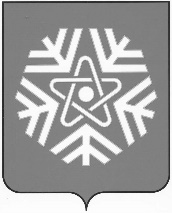 администрация снежинского городского округаПОСТАНОВЛЕНИЕ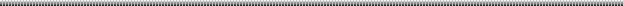 О выявлении правообладателейранее учтенного объектанедвижимостиВ соответствии со статьей 69.1 Федерального закона от 13.07.2015№ 218-ФЗ «О государственной регистрации недвижимости», на основании договора от 18.04.1997 г., руководствуясь статьями 34, 39 Устава муниципального образования «Город Снежинск»,ПОСТАНОВЛЯЮ:В отношении жилого помещения с кадастровым номером 74:40:0101007:3050, площадью 47,6 кв. м, местоположение: Челябинская обл., г. Снежинск, улица Победы, дом 17, квартира 25, в качестве его правообладателя, владеющего данным жилым помещением недвижимости на праве общедолевой собственности, выявлены:Волченкова Марина Борисовна,   года рождения, паспорт гражданина Российской Федерации серия  №, выдан,  , СНИЛС , адрес регистрации по месту жительства:. Новиков Василий Михайлович,   года рождения, паспорт гражданина Российской Федерации серия  №, выдан,  , СНИЛС , адрес регистрации по месту жительства:. Право собственности Волченковой Марины Борисовны, Новикова Василия Михайловича, на указанный в пункте 1 настоящего постановления объект недвижимости подтверждается договором от 18.04.1997 г., зарегистрированным в БТИ 24.04.1997г. Отделу жилья и социальных программ администрации города Снежинска направить в орган регистрации прав настоящее постановление, заявление о внесении в Единый государственный реестр недвижимости сведений о правообладателе ранее учтенного объекта недвижимости и иные документы, необходимые для внесения изменений в сведения Единого государственного реестра недвижимости.4. Контроль за выполнением настоящего постановления возложить на заместителя главы городского округа Д.А. Шарыгина.Глава Снежинского городского округа 							          А.С. Пульниковот№